MINISTÉRIO DA EDUCAÇÃO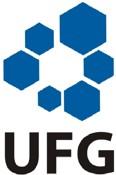 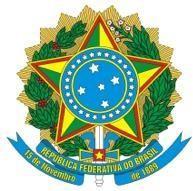 UNIVERSIDADE FEDERAL DE GOIÁSPROGRAMA DE DESENVOLVIMENTO DA PÓS-GRADUAÇÃO - APOIO AOS PROGRAMAS DE PÓS-GRADUAÇÃO EM CONSOLIDAÇÃO EM ÁREAS PRIORITÁRIAS NOS ESTADOS Pró-Reitoria de Pós-GraduaçãoAvenida Esperança, s/n, Campus Samambaia - Prédio da Reitoria CEP-74690-900 - Goiânia - GO – Brasil prpg@ufg.brORIENTAÇÕES PARA O PREENCHIMENTO DO FORMULÁRIO DE CURRÍCULO PADRONIZADOO objetivo deste Formulário de Currículo Padronizado (FCP) é organizar as informações do candidato, de modo a facilitar a sua pontuação tanto pela comissão de seleção quanto pelo candidato. Desse modo, não serão aceitos currículos redigidos em outro modelo.O FCP e os respectivos documentos comprobatórios do mesmo deverão ser enviados por meio do formulário eletrônico (https://forms.gle/MjRNrKSkjyCjaqKi7), em arquivo único, no formato PDF, na ordem solicitada no item 5.2 do Edital.Observar qual é o período de tempo das atividades que serão pontuadas, pois a maioria dos itens considerará somente as atividades exercidas nos últimos cinco anos: de 2016 a 2021.A pontuação dos itens do FCP irá considerar se as atividades desenvolvidas forem nas áreas de concentração ou em  áreas correlatas, como indicadas no Quadro 1 do Edital de Seleção.O preenchimento do FCP deve ser feito apenas nos campos da tabela com fundo branco. Os campos de preenchimento da pontuação (em fundo azul) são de uso exclusivo da Comissão de Seleção. Portanto, não atribuir valor a estes campos.A atividade profissional, bem como outras atividades (Ensino na graduação e pós- graduação, oferta de cursos, etc.) serão pontuadas com base na carga horária. Assim, os documentos comprobatórios deverão conter a carga horária referente à atividade, sob pena de não haver pontuação na ausência da mesma.A produção científica deverá ser apresentada conforme os exemplos a seguir:Artigo científicoFERREIRA,  E.  A.;  PATERNIANI,  M.  E.  A.  G.  Z.;  SANTOS,  F.  M.  C.  Potencial  de híbridoscomerciais  de  milho  para  obtenção  de  linhagens  em  programas  de  melhoramento.Pesquisa Agropecuária Tropical, v. 40, n. 3, p. 304-311, 2010.Artigo completo, resumo expandido e resumo simples publicados em anais de congressoCHAVES, L. J.; MOURA, N. F. Recursos genéticos da Mangabeira no bioma Cerrado. In: I Simpósio Brasileiro sobre a cultura da Mangaba, 2003, Aracaju - SE. Anais do I Simpósio Brasileiro sobre a cultura da Mangaba. Aracaju, Embrapa Tabuleiros Costeiros, 2003, v. 1, p. 1-10.LivroHARTL, D. L.; CLARK, A. G. Princípios de Genética de Populações. 4ª ed. Porto Alegre: Artmed, 2010. 660p.Capítulo de LivroBARBOSA NETO, J. F. Seleção assistida por marcadores moleculares. In: MILACH, S. C. K.Marcadores moleculares em plantas. Porto Alegre: UFRGS, 1998. p. 75-80.Artigo publicado em revista ou jornal de divulgaçãoTORRES, R. A. A. O cultivo da muda do pequizeiro. Revista Globo Rural, São Paulo, v. 196, p. 20-20, 01 fev. 2002.Goiânia, 01 de fevereiro de 2021.Prof. Dr. Laerte Guimarães Ferreira JúniorPró-Reitor de Pós-Graduação da Universidade Federal de Goiás UNIVERSIDADE FEDERAL DE GOIÁSPROGRAMA DE DESENVOLVIMENTO DA PÓS-GRADUAÇÃO - APOIO AOS PROGRAMAS DE PÓS-GRADUAÇÃO EM CONSOLIDAÇÃO FORMULÁRIO DE CURRÍCULO PADRONIZADODECLARAÇÃODeclaro que este formulário de currículo padronizado contém informações completas e exatas e que aceito os critérios constantes no Edital de Seleção do Programa de Desenvolvimento da Pós-Graduação - Apoio aos Programas de Pós-Graduação em Consolidação em Áreas Prioritárias nos Estados.Goiânia, 	de 	de 	.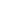 1 Para cada item, os pontos serão convertidos proporcionalmente à pontuação máxima obtida dentre todos os candidatos.IDENTIFICAÇÃO DO CANDIDATOIDENTIFICAÇÃO DO CANDIDATOIDENTIFICAÇÃO DO CANDIDATOIDENTIFICAÇÃO DO CANDIDATOIDENTIFICAÇÃO DO CANDIDATOIDENTIFICAÇÃO DO CANDIDATOIDENTIFICAÇÃO DO CANDIDATOIDENTIFICAÇÃO DO CANDIDATOIDENTIFICAÇÃO DO CANDIDATOIDENTIFICAÇÃO DO CANDIDATOIDENTIFICAÇÃO DO CANDIDATOIDENTIFICAÇÃO DO CANDIDATOIDENTIFICAÇÃO DO CANDIDATOIDENTIFICAÇÃO DO CANDIDATOIDENTIFICAÇÃO DO CANDIDATOIDENTIFICAÇÃO DO CANDIDATOIDENTIFICAÇÃO DO CANDIDATOIDENTIFICAÇÃO DO CANDIDATONome completo (sem abreviaturas):Nome completo (sem abreviaturas):Nome completo (sem abreviaturas):Nome completo (sem abreviaturas):Nome completo (sem abreviaturas):Nome completo (sem abreviaturas):OPÇÃO: 	OPÇÃO: 	OPÇÃO: 	OPÇÃO: 	OPÇÃO: 	OPÇÃO: 	OPÇÃO: 	OPÇÃO: 	OPÇÃO: 	OPÇÃO: 	OPÇÃO: 	OPÇÃO: 	OPÇÃO: 	OPÇÃO: 	OPÇÃO: 	OPÇÃO: 	OPÇÃO: 	OPÇÃO: 	TITULAÇÃO(acrescentar registros se necessário)TITULAÇÃO(acrescentar registros se necessário)TITULAÇÃO(acrescentar registros se necessário)TITULAÇÃO(acrescentar registros se necessário)TITULAÇÃO(acrescentar registros se necessário)TITULAÇÃO(acrescentar registros se necessário)TITULAÇÃO(acrescentar registros se necessário)TITULAÇÃO(acrescentar registros se necessário)TITULAÇÃO(acrescentar registros se necessário)TITULAÇÃO(acrescentar registros se necessário)TITULAÇÃO(acrescentar registros se necessário)TITULAÇÃO(acrescentar registros se necessário)TITULAÇÃO(acrescentar registros se necessário)TITULAÇÃO(acrescentar registros se necessário)TITULAÇÃO(acrescentar registros se necessário)TITULAÇÃO(acrescentar registros se necessário)TITULAÇÃO(acrescentar registros se necessário)TITULAÇÃO(acrescentar registros se necessário)Nº = 000GRADUAÇÃOGRADUAÇÃOGRADUAÇÃOGRADUAÇÃOGRADUAÇÃOGRADUAÇÃOGRADUAÇÃOGRADUAÇÃOGRADUAÇÃOGRADUAÇÃOGRADUAÇÃOGRADUAÇÃOGRADUAÇÃOGRADUAÇÃOGRADUAÇÃOGRADUAÇÃOGRADUAÇÃOCurso:Instituição:Início (mês/ano):Início (mês/ano):Início (mês/ano):00/000000/0000Conclusão (mês/ano):Conclusão (mês/ano):00/0000Cidade:Estado:País:País:Nº = 000MESTRADOMESTRADOMESTRADOMESTRADOMESTRADOMESTRADOMESTRADOMESTRADOMESTRADOMESTRADOMESTRADOMESTRADOMESTRADOMESTRADOMESTRADOMESTRADOMESTRADOInstituição:Instituição:Orientador:Título da dissertação:Título da dissertação:Título da dissertação:Título da dissertação:Início (mês/ano):Início (mês/ano):Início (mês/ano):00/000000/0000Conclusão (mês/ano):Conclusão (mês/ano):00/0000Cidade:Estado:País:País:Pontuação (uso exclusivo da comissão)na área de concentração= 10,0; em área correlata: 5,0Pontuação (uso exclusivo da comissão)na área de concentração= 10,0; em área correlata: 5,0Pontuação (uso exclusivo da comissão)na área de concentração= 10,0; em área correlata: 5,0Pontuação (uso exclusivo da comissão)na área de concentração= 10,0; em área correlata: 5,0Pontuação (uso exclusivo da comissão)na área de concentração= 10,0; em área correlata: 5,0Pontuação (uso exclusivo da comissão)na área de concentração= 10,0; em área correlata: 5,0Pontuação (uso exclusivo da comissão)na área de concentração= 10,0; em área correlata: 5,0Pontuação (uso exclusivo da comissão)na área de concentração= 10,0; em área correlata: 5,0Pontuação (uso exclusivo da comissão)na área de concentração= 10,0; em área correlata: 5,0Pontuação (uso exclusivo da comissão)na área de concentração= 10,0; em área correlata: 5,0Pontuação (uso exclusivo da comissão)na área de concentração= 10,0; em área correlata: 5,0Pontuação (uso exclusivo da comissão)na área de concentração= 10,0; em área correlata: 5,0Pontuação (uso exclusivo da comissão)na área de concentração= 10,0; em área correlata: 5,0Pontuação (uso exclusivo da comissão)na área de concentração= 10,0; em área correlata: 5,0Pontuação (uso exclusivo da comissão)na área de concentração= 10,0; em área correlata: 5,0Valor obtido =Valor obtido =Nº = 000ESPECIALIZAÇÃO(carga horária mínima de 360 horas)ESPECIALIZAÇÃO(carga horária mínima de 360 horas)ESPECIALIZAÇÃO(carga horária mínima de 360 horas)ESPECIALIZAÇÃO(carga horária mínima de 360 horas)ESPECIALIZAÇÃO(carga horária mínima de 360 horas)ESPECIALIZAÇÃO(carga horária mínima de 360 horas)ESPECIALIZAÇÃO(carga horária mínima de 360 horas)ESPECIALIZAÇÃO(carga horária mínima de 360 horas)ESPECIALIZAÇÃO(carga horária mínima de 360 horas)ESPECIALIZAÇÃO(carga horária mínima de 360 horas)ESPECIALIZAÇÃO(carga horária mínima de 360 horas)ESPECIALIZAÇÃO(carga horária mínima de 360 horas)ESPECIALIZAÇÃO(carga horária mínima de 360 horas)ESPECIALIZAÇÃO(carga horária mínima de 360 horas)ESPECIALIZAÇÃO(carga horária mínima de 360 horas)ESPECIALIZAÇÃO(carga horária mínima de 360 horas)ESPECIALIZAÇÃO(carga horária mínima de 360 horas)Curso:Instituição:Início (mês/ano):Início (mês/ano):Início (mês/ano):00/000000/0000Conclusão (mês/ano):Conclusão (mês/ano):00/0000Cidade:Estado:País:País:Pontuação (uso exclusivo da comissão)na área de concentração= 8,0; em área correlata: 4,0Pontuação (uso exclusivo da comissão)na área de concentração= 8,0; em área correlata: 4,0Pontuação (uso exclusivo da comissão)na área de concentração= 8,0; em área correlata: 4,0Pontuação (uso exclusivo da comissão)na área de concentração= 8,0; em área correlata: 4,0Pontuação (uso exclusivo da comissão)na área de concentração= 8,0; em área correlata: 4,0Pontuação (uso exclusivo da comissão)na área de concentração= 8,0; em área correlata: 4,0Pontuação (uso exclusivo da comissão)na área de concentração= 8,0; em área correlata: 4,0Pontuação (uso exclusivo da comissão)na área de concentração= 8,0; em área correlata: 4,0Pontuação (uso exclusivo da comissão)na área de concentração= 8,0; em área correlata: 4,0Pontuação (uso exclusivo da comissão)na área de concentração= 8,0; em área correlata: 4,0Pontuação (uso exclusivo da comissão)na área de concentração= 8,0; em área correlata: 4,0Pontuação (uso exclusivo da comissão)na área de concentração= 8,0; em área correlata: 4,0Pontuação (uso exclusivo da comissão)na área de concentração= 8,0; em área correlata: 4,0Pontuação (uso exclusivo da comissão)na área de concentração= 8,0; em área correlata: 4,0Pontuação (uso exclusivo da comissão)na área de concentração= 8,0; em área correlata: 4,0Valor obtido =Valor obtido =Nº = 000APERFEIÇOAMENTO(carga horária mínima de 180 horas)APERFEIÇOAMENTO(carga horária mínima de 180 horas)APERFEIÇOAMENTO(carga horária mínima de 180 horas)APERFEIÇOAMENTO(carga horária mínima de 180 horas)APERFEIÇOAMENTO(carga horária mínima de 180 horas)APERFEIÇOAMENTO(carga horária mínima de 180 horas)APERFEIÇOAMENTO(carga horária mínima de 180 horas)APERFEIÇOAMENTO(carga horária mínima de 180 horas)APERFEIÇOAMENTO(carga horária mínima de 180 horas)APERFEIÇOAMENTO(carga horária mínima de 180 horas)APERFEIÇOAMENTO(carga horária mínima de 180 horas)APERFEIÇOAMENTO(carga horária mínima de 180 horas)APERFEIÇOAMENTO(carga horária mínima de 180 horas)APERFEIÇOAMENTO(carga horária mínima de 180 horas)APERFEIÇOAMENTO(carga horária mínima de 180 horas)APERFEIÇOAMENTO(carga horária mínima de 180 horas)APERFEIÇOAMENTO(carga horária mínima de 180 horas)Curso:Instituição:Início (mês/ano):00/0000Conclusão (mês/ano):00/0000Cidade:Estado:País:País:Pontuação (uso exclusivo da comissão)na área de concentração= 3,0; em área correlata: 1,5Pontuação (uso exclusivo da comissão)na área de concentração= 3,0; em área correlata: 1,5Pontuação (uso exclusivo da comissão)na área de concentração= 3,0; em área correlata: 1,5Pontuação (uso exclusivo da comissão)na área de concentração= 3,0; em área correlata: 1,5Pontuação (uso exclusivo da comissão)na área de concentração= 3,0; em área correlata: 1,5Pontuação (uso exclusivo da comissão)na área de concentração= 3,0; em área correlata: 1,5Pontuação (uso exclusivo da comissão)na área de concentração= 3,0; em área correlata: 1,5Pontuação (uso exclusivo da comissão)na área de concentração= 3,0; em área correlata: 1,5Pontuação (uso exclusivo da comissão)na área de concentração= 3,0; em área correlata: 1,5Valor obtido =Valor obtido =PONTUAÇÃO TOTAL EM TITULAÇÃO ≤ 21 PONTOSPONTUAÇÃO TOTAL EM TITULAÇÃO ≤ 21 PONTOSPONTUAÇÃO TOTAL EM TITULAÇÃO ≤ 21 PONTOSPONTUAÇÃO TOTAL EM TITULAÇÃO ≤ 21 PONTOSPONTUAÇÃO TOTAL EM TITULAÇÃO ≤ 21 PONTOSPONTUAÇÃO TOTAL EM TITULAÇÃO ≤ 21 PONTOSPONTUAÇÃO TOTAL EM TITULAÇÃO ≤ 21 PONTOSPONTUAÇÃO TOTAL EM TITULAÇÃO ≤ 21 PONTOSPONTUAÇÃO TOTAL EM TITULAÇÃO ≤ 21 PONTOSSUBTOTAL 1 =SUBTOTAL 1 =ATIVIDADE PROFISSIONAL(acrescentar registros se necessário)ATIVIDADE PROFISSIONAL(acrescentar registros se necessário)ATIVIDADE PROFISSIONAL(acrescentar registros se necessário)ATIVIDADE PROFISSIONAL(acrescentar registros se necessário)ATIVIDADE PROFISSIONAL(acrescentar registros se necessário)ATIVIDADE PROFISSIONAL(acrescentar registros se necessário)ATIVIDADE PROFISSIONAL(acrescentar registros se necessário)ATIVIDADE PROFISSIONAL(acrescentar registros se necessário)ATIVIDADE PROFISSIONAL(acrescentar registros se necessário)ATIVIDADE PROFISSIONAL(acrescentar registros se necessário)ATIVIDADE PROFISSIONAL(acrescentar registros se necessário)ATIVIDADE PROFISSIONAL(acrescentar registros se necessário)ATIVIDADE PROFISSIONAL(acrescentar registros se necessário)ATIVIDADE PROFISSIONAL(acrescentar registros se necessário)ATIVIDADE PROFISSIONAL(acrescentar registros se necessário)ATIVIDADE PROFISSIONAL(acrescentar registros se necessário)Nº = 000Ensino SuperiorEnsino SuperiorEnsino SuperiorEnsino SuperiorEnsino SuperiorEnsino SuperiorEnsino SuperiorEnsino SuperiorEnsino SuperiorEnsino SuperiorEnsino SuperiorEnsino SuperiorEnsino SuperiorEnsino SuperiorEnsino SuperiorFunção:Cargo:Instituição:Instituição:Início (mês/ano):Início (mês/ano):Início (mês/ano):00/0000Conclusão (mês/ano):00/0000Cidade:Estado:País:País:Nº = 000Ensino SuperiorEnsino SuperiorEnsino SuperiorEnsino SuperiorEnsino SuperiorEnsino SuperiorEnsino SuperiorEnsino SuperiorEnsino SuperiorEnsino SuperiorEnsino SuperiorEnsino SuperiorEnsino SuperiorEnsino SuperiorEnsino SuperiorFunção:Cargo:Instituição:Instituição:Início (mês/ano):Início (mês/ano):Início (mês/ano):00/0000Conclusão (mês/ano):00/0000Cidade:Estado:País:País:Pontuação para Ensino Superior (uso exclusivo da comissão)na área de concentração= 0,5/30 h; em área correlata: 0,3/30 hPontuação para Ensino Superior (uso exclusivo da comissão)na área de concentração= 0,5/30 h; em área correlata: 0,3/30 hPontuação para Ensino Superior (uso exclusivo da comissão)na área de concentração= 0,5/30 h; em área correlata: 0,3/30 hPontuação para Ensino Superior (uso exclusivo da comissão)na área de concentração= 0,5/30 h; em área correlata: 0,3/30 hPontuação para Ensino Superior (uso exclusivo da comissão)na área de concentração= 0,5/30 h; em área correlata: 0,3/30 hPontuação para Ensino Superior (uso exclusivo da comissão)na área de concentração= 0,5/30 h; em área correlata: 0,3/30 hPontuação para Ensino Superior (uso exclusivo da comissão)na área de concentração= 0,5/30 h; em área correlata: 0,3/30 hPontuação para Ensino Superior (uso exclusivo da comissão)na área de concentração= 0,5/30 h; em área correlata: 0,3/30 hPontuação para Ensino Superior (uso exclusivo da comissão)na área de concentração= 0,5/30 h; em área correlata: 0,3/30 hPontuação para Ensino Superior (uso exclusivo da comissão)na área de concentração= 0,5/30 h; em área correlata: 0,3/30 hPontuação para Ensino Superior (uso exclusivo da comissão)na área de concentração= 0,5/30 h; em área correlata: 0,3/30 hPontuação para Ensino Superior (uso exclusivo da comissão)na área de concentração= 0,5/30 h; em área correlata: 0,3/30 hPontuação para Ensino Superior (uso exclusivo da comissão)na área de concentração= 0,5/30 h; em área correlata: 0,3/30 hValor obtido =Valor obtido =Nº = 000Ensino Médio ou TécnicoEnsino Médio ou TécnicoEnsino Médio ou TécnicoEnsino Médio ou TécnicoEnsino Médio ou TécnicoEnsino Médio ou TécnicoEnsino Médio ou TécnicoEnsino Médio ou TécnicoEnsino Médio ou TécnicoEnsino Médio ou TécnicoEnsino Médio ou TécnicoEnsino Médio ou TécnicoEnsino Médio ou TécnicoEnsino Médio ou TécnicoEnsino Médio ou TécnicoFunção:Cargo:Instituição:Instituição:Início (mês/ano):Início (mês/ano):Início (mês/ano):00/0000Conclusão (mês/ano):00/0000Cidade:Estado:País:País:Nº = 000Ensino Médio ou TécnicoEnsino Médio ou TécnicoEnsino Médio ou TécnicoEnsino Médio ou TécnicoEnsino Médio ou TécnicoEnsino Médio ou TécnicoEnsino Médio ou TécnicoEnsino Médio ou TécnicoEnsino Médio ou TécnicoEnsino Médio ou TécnicoEnsino Médio ou TécnicoEnsino Médio ou TécnicoEnsino Médio ou TécnicoEnsino Médio ou TécnicoEnsino Médio ou TécnicoFunção:Cargo:Instituição:Instituição:Início (mês/ano):Início (mês/ano):Início (mês/ano):00/0000Conclusão (mês/ano):00/0000Cidade:Estado:País:País:Pontuação para Ensino Médio ou Técnico (uso exclusivo da comissão)na área de concentração= 0,3/30 h; em área correlata: 0,2/30 hPontuação para Ensino Médio ou Técnico (uso exclusivo da comissão)na área de concentração= 0,3/30 h; em área correlata: 0,2/30 hPontuação para Ensino Médio ou Técnico (uso exclusivo da comissão)na área de concentração= 0,3/30 h; em área correlata: 0,2/30 hPontuação para Ensino Médio ou Técnico (uso exclusivo da comissão)na área de concentração= 0,3/30 h; em área correlata: 0,2/30 hPontuação para Ensino Médio ou Técnico (uso exclusivo da comissão)na área de concentração= 0,3/30 h; em área correlata: 0,2/30 hPontuação para Ensino Médio ou Técnico (uso exclusivo da comissão)na área de concentração= 0,3/30 h; em área correlata: 0,2/30 hPontuação para Ensino Médio ou Técnico (uso exclusivo da comissão)na área de concentração= 0,3/30 h; em área correlata: 0,2/30 hPontuação para Ensino Médio ou Técnico (uso exclusivo da comissão)na área de concentração= 0,3/30 h; em área correlata: 0,2/30 hPontuação para Ensino Médio ou Técnico (uso exclusivo da comissão)na área de concentração= 0,3/30 h; em área correlata: 0,2/30 hPontuação para Ensino Médio ou Técnico (uso exclusivo da comissão)na área de concentração= 0,3/30 h; em área correlata: 0,2/30 hPontuação para Ensino Médio ou Técnico (uso exclusivo da comissão)na área de concentração= 0,3/30 h; em área correlata: 0,2/30 hPontuação para Ensino Médio ou Técnico (uso exclusivo da comissão)na área de concentração= 0,3/30 h; em área correlata: 0,2/30 hPontuação para Ensino Médio ou Técnico (uso exclusivo da comissão)na área de concentração= 0,3/30 h; em área correlata: 0,2/30 hValor obtido =Valor obtido =Nº = 000Atividade TécnicaAtividade TécnicaAtividade TécnicaAtividade TécnicaAtividade TécnicaAtividade TécnicaAtividade TécnicaAtividade TécnicaAtividade TécnicaAtividade TécnicaAtividade TécnicaAtividade TécnicaAtividade TécnicaAtividade TécnicaAtividade TécnicaFunção:Cargo:Instituição:Instituição:Início (mês/ano):Início (mês/ano):Início (mês/ano):00/0000Conclusão (mês/ano):00/0000Cidade:Estado:País:País:Nº = 000Atividade TécnicaAtividade TécnicaAtividade TécnicaAtividade TécnicaAtividade TécnicaAtividade TécnicaAtividade TécnicaAtividade TécnicaAtividade TécnicaAtividade TécnicaAtividade TécnicaAtividade TécnicaAtividade TécnicaAtividade TécnicaAtividade TécnicaFunção:Cargo:Instituição:Instituição:Início (mês/ano):Início (mês/ano):Início (mês/ano):00/0000Conclusão (mês/ano):00/0000Cidade:Estado:País:País:Pontuação para Atividade Técnica (uso exclusivo da comissão)na área de concentração= 0,2/120 h; em área correlata: 0,1/120 hPontuação para Atividade Técnica (uso exclusivo da comissão)na área de concentração= 0,2/120 h; em área correlata: 0,1/120 hPontuação para Atividade Técnica (uso exclusivo da comissão)na área de concentração= 0,2/120 h; em área correlata: 0,1/120 hPontuação para Atividade Técnica (uso exclusivo da comissão)na área de concentração= 0,2/120 h; em área correlata: 0,1/120 hPontuação para Atividade Técnica (uso exclusivo da comissão)na área de concentração= 0,2/120 h; em área correlata: 0,1/120 hPontuação para Atividade Técnica (uso exclusivo da comissão)na área de concentração= 0,2/120 h; em área correlata: 0,1/120 hPontuação para Atividade Técnica (uso exclusivo da comissão)na área de concentração= 0,2/120 h; em área correlata: 0,1/120 hPontuação para Atividade Técnica (uso exclusivo da comissão)na área de concentração= 0,2/120 h; em área correlata: 0,1/120 hPontuação para Atividade Técnica (uso exclusivo da comissão)na área de concentração= 0,2/120 h; em área correlata: 0,1/120 hPontuação para Atividade Técnica (uso exclusivo da comissão)na área de concentração= 0,2/120 h; em área correlata: 0,1/120 hPontuação para Atividade Técnica (uso exclusivo da comissão)na área de concentração= 0,2/120 h; em área correlata: 0,1/120 hPontuação para Atividade Técnica (uso exclusivo da comissão)na área de concentração= 0,2/120 h; em área correlata: 0,1/120 hPontuação para Atividade Técnica (uso exclusivo da comissão)na área de concentração= 0,2/120 h; em área correlata: 0,1/120 hValor obtido =Valor obtido =PONTUAÇÃO TOTAL EM ATIVIDADE PROFISSIONAL ≤ 40 PONTOSPONTUAÇÃO TOTAL EM ATIVIDADE PROFISSIONAL ≤ 40 PONTOSPONTUAÇÃO TOTAL EM ATIVIDADE PROFISSIONAL ≤ 40 PONTOSPONTUAÇÃO TOTAL EM ATIVIDADE PROFISSIONAL ≤ 40 PONTOSPONTUAÇÃO TOTAL EM ATIVIDADE PROFISSIONAL ≤ 40 PONTOSPONTUAÇÃO TOTAL EM ATIVIDADE PROFISSIONAL ≤ 40 PONTOSPONTUAÇÃO TOTAL EM ATIVIDADE PROFISSIONAL ≤ 40 PONTOSPONTUAÇÃO TOTAL EM ATIVIDADE PROFISSIONAL ≤ 40 PONTOSPONTUAÇÃO TOTAL EM ATIVIDADE PROFISSIONAL ≤ 40 PONTOSPONTUAÇÃO TOTAL EM ATIVIDADE PROFISSIONAL ≤ 40 PONTOSPONTUAÇÃO TOTAL EM ATIVIDADE PROFISSIONAL ≤ 40 PONTOSPONTUAÇÃO TOTAL EM ATIVIDADE PROFISSIONAL ≤ 40 PONTOSPONTUAÇÃO TOTAL EM ATIVIDADE PROFISSIONAL ≤ 40 PONTOSSUBTOTAL 2 =SUBTOTAL 2 =ESTÁGIOS(últimos cinco anos – acrescentar linhas se necessário)ESTÁGIOS(últimos cinco anos – acrescentar linhas se necessário)ESTÁGIOS(últimos cinco anos – acrescentar linhas se necessário)ESTÁGIOS(últimos cinco anos – acrescentar linhas se necessário)Não-obrigatórios com até 100 horasNão-obrigatórios com até 100 horasNão-obrigatórios com até 100 horasNão-obrigatórios com até 100 horasPontuação (uso exclusivo da comissão)na área de concentração= 2,0; em área correlata: 1,0Pontuação (uso exclusivo da comissão)na área de concentração= 2,0; em área correlata: 1,0Pontuação (uso exclusivo da comissão)na área de concentração= 2,0; em área correlata: 1,0Pontuação (uso exclusivo da comissão)na área de concentração= 2,0; em área correlata: 1,0Nº = 000Valor obtido =Nº = 000Valor obtido =Nº = 000Valor obtido =Nº = 000Valor obtido =Nº = 000Valor obtido =Nº = 000Valor obtido =Nº = 000Valor obtido =Nº = 000Valor obtido =Não-obrigatórios com mais de 100 horasNão-obrigatórios com mais de 100 horasNão-obrigatórios com mais de 100 horasNão-obrigatórios com mais de 100 horasPontuação (uso exclusivo da comissão)na área de concentração= 4,0/500h; em área correlata: 2,0/500hPontuação (uso exclusivo da comissão)na área de concentração= 4,0/500h; em área correlata: 2,0/500hPontuação (uso exclusivo da comissão)na área de concentração= 4,0/500h; em área correlata: 2,0/500hPontuação (uso exclusivo da comissão)na área de concentração= 4,0/500h; em área correlata: 2,0/500hNº = 000Valor obtido =Nº = 000Valor obtido =Nº = 000Valor obtido =Nº = 000Valor obtido =Nº = 000Valor obtido =Nº = 000Valor obtido =PONTUAÇÃO TOTAL EM ESTÁGIOS ≤ 15 PONTOSPONTUAÇÃO TOTAL EM ESTÁGIOS ≤ 15 PONTOSSUBTOTAL 3 =EVENTOS CIENTÍFICOS(últimos cinco anos – acrescentar linhas se necessário)EVENTOS CIENTÍFICOS(últimos cinco anos – acrescentar linhas se necessário)EVENTOS CIENTÍFICOS(últimos cinco anos – acrescentar linhas se necessário)EVENTOS CIENTÍFICOS(últimos cinco anos – acrescentar linhas se necessário)EVENTOS CIENTÍFICOS(últimos cinco anos – acrescentar linhas se necessário)EVENTOS CIENTÍFICOS(últimos cinco anos – acrescentar linhas se necessário)EVENTOS CIENTÍFICOS(últimos cinco anos – acrescentar linhas se necessário)EVENTOS CIENTÍFICOS(últimos cinco anos – acrescentar linhas se necessário)EVENTOS CIENTÍFICOS(últimos cinco anos – acrescentar linhas se necessário)EVENTOS CIENTÍFICOS(últimos cinco anos – acrescentar linhas se necessário)Cursos com até 40 horas – Assinale a opção de tipo de participação (Organizador, Apresentador ou Ouvinte)Cursos com até 40 horas – Assinale a opção de tipo de participação (Organizador, Apresentador ou Ouvinte)Cursos com até 40 horas – Assinale a opção de tipo de participação (Organizador, Apresentador ou Ouvinte)Cursos com até 40 horas – Assinale a opção de tipo de participação (Organizador, Apresentador ou Ouvinte)Cursos com até 40 horas – Assinale a opção de tipo de participação (Organizador, Apresentador ou Ouvinte)Cursos com até 40 horas – Assinale a opção de tipo de participação (Organizador, Apresentador ou Ouvinte)Cursos com até 40 horas – Assinale a opção de tipo de participação (Organizador, Apresentador ou Ouvinte)Cursos com até 40 horas – Assinale a opção de tipo de participação (Organizador, Apresentador ou Ouvinte)Cursos com até 40 horas – Assinale a opção de tipo de participação (Organizador, Apresentador ou Ouvinte)Cursos com até 40 horas – Assinale a opção de tipo de participação (Organizador, Apresentador ou Ouvinte)Pontuação (uso exclusivo da comissão)Org - na área= 2,0; em área correlata: 1,5 |Apr - na área= 1,5; em área correlata: 1,0 | Ouv: - na área= 0,5; em área correlata: 0,25Pontuação (uso exclusivo da comissão)Org - na área= 2,0; em área correlata: 1,5 |Apr - na área= 1,5; em área correlata: 1,0 | Ouv: - na área= 0,5; em área correlata: 0,25Pontuação (uso exclusivo da comissão)Org - na área= 2,0; em área correlata: 1,5 |Apr - na área= 1,5; em área correlata: 1,0 | Ouv: - na área= 0,5; em área correlata: 0,25Pontuação (uso exclusivo da comissão)Org - na área= 2,0; em área correlata: 1,5 |Apr - na área= 1,5; em área correlata: 1,0 | Ouv: - na área= 0,5; em área correlata: 0,25Pontuação (uso exclusivo da comissão)Org - na área= 2,0; em área correlata: 1,5 |Apr - na área= 1,5; em área correlata: 1,0 | Ouv: - na área= 0,5; em área correlata: 0,25Pontuação (uso exclusivo da comissão)Org - na área= 2,0; em área correlata: 1,5 |Apr - na área= 1,5; em área correlata: 1,0 | Ouv: - na área= 0,5; em área correlata: 0,25Pontuação (uso exclusivo da comissão)Org - na área= 2,0; em área correlata: 1,5 |Apr - na área= 1,5; em área correlata: 1,0 | Ouv: - na área= 0,5; em área correlata: 0,25Pontuação (uso exclusivo da comissão)Org - na área= 2,0; em área correlata: 1,5 |Apr - na área= 1,5; em área correlata: 1,0 | Ouv: - na área= 0,5; em área correlata: 0,25Pontuação (uso exclusivo da comissão)Org - na área= 2,0; em área correlata: 1,5 |Apr - na área= 1,5; em área correlata: 1,0 | Ouv: - na área= 0,5; em área correlata: 0,25Pontuação (uso exclusivo da comissão)Org - na área= 2,0; em área correlata: 1,5 |Apr - na área= 1,5; em área correlata: 1,0 | Ouv: - na área= 0,5; em área correlata: 0,25Nº = 000Org.Apr.Ouv.Valor obtido =Nº = 000Org.Apr.Ouv.Valor obtido =Nº = 000Org.Apr.Ouv.Valor obtido =Nº = 000Org.Apr.Ouv.Valor obtido =Cursos com mais de 40 horas – Assinale a opção de tipo de participação (Organizador, Apresentador ou Ouvinte)Cursos com mais de 40 horas – Assinale a opção de tipo de participação (Organizador, Apresentador ou Ouvinte)Cursos com mais de 40 horas – Assinale a opção de tipo de participação (Organizador, Apresentador ou Ouvinte)Cursos com mais de 40 horas – Assinale a opção de tipo de participação (Organizador, Apresentador ou Ouvinte)Cursos com mais de 40 horas – Assinale a opção de tipo de participação (Organizador, Apresentador ou Ouvinte)Cursos com mais de 40 horas – Assinale a opção de tipo de participação (Organizador, Apresentador ou Ouvinte)Cursos com mais de 40 horas – Assinale a opção de tipo de participação (Organizador, Apresentador ou Ouvinte)Cursos com mais de 40 horas – Assinale a opção de tipo de participação (Organizador, Apresentador ou Ouvinte)Cursos com mais de 40 horas – Assinale a opção de tipo de participação (Organizador, Apresentador ou Ouvinte)Cursos com mais de 40 horas – Assinale a opção de tipo de participação (Organizador, Apresentador ou Ouvinte)Pontuação (uso exclusivo da comissão)Org - na área= 3,0; em área correlata: 2,0 | Apr - na área= 2,0; em área correlata: 1,5 | Ouv: - na área= 1,0; em área correlata: 0,5Pontuação (uso exclusivo da comissão)Org - na área= 3,0; em área correlata: 2,0 | Apr - na área= 2,0; em área correlata: 1,5 | Ouv: - na área= 1,0; em área correlata: 0,5Pontuação (uso exclusivo da comissão)Org - na área= 3,0; em área correlata: 2,0 | Apr - na área= 2,0; em área correlata: 1,5 | Ouv: - na área= 1,0; em área correlata: 0,5Pontuação (uso exclusivo da comissão)Org - na área= 3,0; em área correlata: 2,0 | Apr - na área= 2,0; em área correlata: 1,5 | Ouv: - na área= 1,0; em área correlata: 0,5Pontuação (uso exclusivo da comissão)Org - na área= 3,0; em área correlata: 2,0 | Apr - na área= 2,0; em área correlata: 1,5 | Ouv: - na área= 1,0; em área correlata: 0,5Pontuação (uso exclusivo da comissão)Org - na área= 3,0; em área correlata: 2,0 | Apr - na área= 2,0; em área correlata: 1,5 | Ouv: - na área= 1,0; em área correlata: 0,5Pontuação (uso exclusivo da comissão)Org - na área= 3,0; em área correlata: 2,0 | Apr - na área= 2,0; em área correlata: 1,5 | Ouv: - na área= 1,0; em área correlata: 0,5Pontuação (uso exclusivo da comissão)Org - na área= 3,0; em área correlata: 2,0 | Apr - na área= 2,0; em área correlata: 1,5 | Ouv: - na área= 1,0; em área correlata: 0,5Pontuação (uso exclusivo da comissão)Org - na área= 3,0; em área correlata: 2,0 | Apr - na área= 2,0; em área correlata: 1,5 | Ouv: - na área= 1,0; em área correlata: 0,5Pontuação (uso exclusivo da comissão)Org - na área= 3,0; em área correlata: 2,0 | Apr - na área= 2,0; em área correlata: 1,5 | Ouv: - na área= 1,0; em área correlata: 0,5Pontuação (uso exclusivo da comissão)Org - na área= 3,0; em área correlata: 2,0 | Apr - na área= 2,0; em área correlata: 1,5 | Ouv: - na área= 1,0; em área correlata: 0,5Pontuação (uso exclusivo da comissão)Org - na área= 3,0; em área correlata: 2,0 | Apr - na área= 2,0; em área correlata: 1,5 | Ouv: - na área= 1,0; em área correlata: 0,5Pontuação (uso exclusivo da comissão)Org - na área= 3,0; em área correlata: 2,0 | Apr - na área= 2,0; em área correlata: 1,5 | Ouv: - na área= 1,0; em área correlata: 0,5Nº = 000Org.Apr.Ouv.Ouv.Ouv.Valor obtido =Nº = 000Org.Apr.Ouv.Ouv.Ouv.Valor obtido =Nº = 000Org.Apr.Ouv.Ouv.Ouv.Valor obtido =Nº = 000Org.Apr.Ouv.Ouv.Ouv.Valor obtido =PONTUAÇÃO TOTAL EM CURSOS ≤ 10 PONTOSPONTUAÇÃO TOTAL EM CURSOS ≤ 10 PONTOSPONTUAÇÃO TOTAL EM CURSOS ≤ 10 PONTOSPONTUAÇÃO TOTAL EM CURSOS ≤ 10 PONTOSPONTUAÇÃO TOTAL EM CURSOS ≤ 10 PONTOSPONTUAÇÃO TOTAL EM CURSOS ≤ 10 PONTOSPONTUAÇÃO TOTAL EM CURSOS ≤ 10 PONTOSPONTUAÇÃO TOTAL EM CURSOS ≤ 10 PONTOSSUBTOTAL 4 =SUBTOTAL 4 =SUBTOTAL 4 =SUBTOTAL 4 =Congresso, Simpósio, Encontro – Assinale a opção de tipo de participação (Organizador, Apresentador ou Ouvinte)Congresso, Simpósio, Encontro – Assinale a opção de tipo de participação (Organizador, Apresentador ou Ouvinte)Congresso, Simpósio, Encontro – Assinale a opção de tipo de participação (Organizador, Apresentador ou Ouvinte)Congresso, Simpósio, Encontro – Assinale a opção de tipo de participação (Organizador, Apresentador ou Ouvinte)Congresso, Simpósio, Encontro – Assinale a opção de tipo de participação (Organizador, Apresentador ou Ouvinte)Congresso, Simpósio, Encontro – Assinale a opção de tipo de participação (Organizador, Apresentador ou Ouvinte)Congresso, Simpósio, Encontro – Assinale a opção de tipo de participação (Organizador, Apresentador ou Ouvinte)Congresso, Simpósio, Encontro – Assinale a opção de tipo de participação (Organizador, Apresentador ou Ouvinte)Congresso, Simpósio, Encontro – Assinale a opção de tipo de participação (Organizador, Apresentador ou Ouvinte)Congresso, Simpósio, Encontro – Assinale a opção de tipo de participação (Organizador, Apresentador ou Ouvinte)Congresso, Simpósio, Encontro – Assinale a opção de tipo de participação (Organizador, Apresentador ou Ouvinte)Congresso, Simpósio, Encontro – Assinale a opção de tipo de participação (Organizador, Apresentador ou Ouvinte)Congresso, Simpósio, Encontro – Assinale a opção de tipo de participação (Organizador, Apresentador ou Ouvinte)Pontuação (uso exclusivo da comissão)Org - na área= 2,0; em área correlata: 1,5 | Apr - na área= 1,5; em área correlata: 1,0 | Ouv - na área= 0,5; em área correlata: 0,25Pontuação (uso exclusivo da comissão)Org - na área= 2,0; em área correlata: 1,5 | Apr - na área= 1,5; em área correlata: 1,0 | Ouv - na área= 0,5; em área correlata: 0,25Pontuação (uso exclusivo da comissão)Org - na área= 2,0; em área correlata: 1,5 | Apr - na área= 1,5; em área correlata: 1,0 | Ouv - na área= 0,5; em área correlata: 0,25Pontuação (uso exclusivo da comissão)Org - na área= 2,0; em área correlata: 1,5 | Apr - na área= 1,5; em área correlata: 1,0 | Ouv - na área= 0,5; em área correlata: 0,25Pontuação (uso exclusivo da comissão)Org - na área= 2,0; em área correlata: 1,5 | Apr - na área= 1,5; em área correlata: 1,0 | Ouv - na área= 0,5; em área correlata: 0,25Pontuação (uso exclusivo da comissão)Org - na área= 2,0; em área correlata: 1,5 | Apr - na área= 1,5; em área correlata: 1,0 | Ouv - na área= 0,5; em área correlata: 0,25Pontuação (uso exclusivo da comissão)Org - na área= 2,0; em área correlata: 1,5 | Apr - na área= 1,5; em área correlata: 1,0 | Ouv - na área= 0,5; em área correlata: 0,25Pontuação (uso exclusivo da comissão)Org - na área= 2,0; em área correlata: 1,5 | Apr - na área= 1,5; em área correlata: 1,0 | Ouv - na área= 0,5; em área correlata: 0,25Pontuação (uso exclusivo da comissão)Org - na área= 2,0; em área correlata: 1,5 | Apr - na área= 1,5; em área correlata: 1,0 | Ouv - na área= 0,5; em área correlata: 0,25Pontuação (uso exclusivo da comissão)Org - na área= 2,0; em área correlata: 1,5 | Apr - na área= 1,5; em área correlata: 1,0 | Ouv - na área= 0,5; em área correlata: 0,25Pontuação (uso exclusivo da comissão)Org - na área= 2,0; em área correlata: 1,5 | Apr - na área= 1,5; em área correlata: 1,0 | Ouv - na área= 0,5; em área correlata: 0,25Pontuação (uso exclusivo da comissão)Org - na área= 2,0; em área correlata: 1,5 | Apr - na área= 1,5; em área correlata: 1,0 | Ouv - na área= 0,5; em área correlata: 0,25Pontuação (uso exclusivo da comissão)Org - na área= 2,0; em área correlata: 1,5 | Apr - na área= 1,5; em área correlata: 1,0 | Ouv - na área= 0,5; em área correlata: 0,25Nº = 000Org.Apr.Ouv.Ouv.Ouv.Valor obtido =Nº = 000Org.Apr.Ouv.Ouv.Ouv.Valor obtido =Nº = 000Org.Apr.Ouv.Ouv.Ouv.Valor obtido =Nº = 000Org.Apr.Ouv.Ouv.Ouv.Valor obtido =Palestras – Assinale a opção de tipo de participação (Organizador, Apresentador ou Ouvinte)Palestras – Assinale a opção de tipo de participação (Organizador, Apresentador ou Ouvinte)Palestras – Assinale a opção de tipo de participação (Organizador, Apresentador ou Ouvinte)Palestras – Assinale a opção de tipo de participação (Organizador, Apresentador ou Ouvinte)Palestras – Assinale a opção de tipo de participação (Organizador, Apresentador ou Ouvinte)Palestras – Assinale a opção de tipo de participação (Organizador, Apresentador ou Ouvinte)Palestras – Assinale a opção de tipo de participação (Organizador, Apresentador ou Ouvinte)Palestras – Assinale a opção de tipo de participação (Organizador, Apresentador ou Ouvinte)Palestras – Assinale a opção de tipo de participação (Organizador, Apresentador ou Ouvinte)Palestras – Assinale a opção de tipo de participação (Organizador, Apresentador ou Ouvinte)Palestras – Assinale a opção de tipo de participação (Organizador, Apresentador ou Ouvinte)Palestras – Assinale a opção de tipo de participação (Organizador, Apresentador ou Ouvinte)Palestras – Assinale a opção de tipo de participação (Organizador, Apresentador ou Ouvinte)Pontuação (uso exclusivo da comissão)Org - na área= 1,0; em área correlata: 0,75 | Apr - na área= 0,75; em área correlata: 0,5 | Ouv: - na área= 0,5; em área correlata: 0,25Pontuação (uso exclusivo da comissão)Org - na área= 1,0; em área correlata: 0,75 | Apr - na área= 0,75; em área correlata: 0,5 | Ouv: - na área= 0,5; em área correlata: 0,25Pontuação (uso exclusivo da comissão)Org - na área= 1,0; em área correlata: 0,75 | Apr - na área= 0,75; em área correlata: 0,5 | Ouv: - na área= 0,5; em área correlata: 0,25Pontuação (uso exclusivo da comissão)Org - na área= 1,0; em área correlata: 0,75 | Apr - na área= 0,75; em área correlata: 0,5 | Ouv: - na área= 0,5; em área correlata: 0,25Pontuação (uso exclusivo da comissão)Org - na área= 1,0; em área correlata: 0,75 | Apr - na área= 0,75; em área correlata: 0,5 | Ouv: - na área= 0,5; em área correlata: 0,25Pontuação (uso exclusivo da comissão)Org - na área= 1,0; em área correlata: 0,75 | Apr - na área= 0,75; em área correlata: 0,5 | Ouv: - na área= 0,5; em área correlata: 0,25Pontuação (uso exclusivo da comissão)Org - na área= 1,0; em área correlata: 0,75 | Apr - na área= 0,75; em área correlata: 0,5 | Ouv: - na área= 0,5; em área correlata: 0,25Pontuação (uso exclusivo da comissão)Org - na área= 1,0; em área correlata: 0,75 | Apr - na área= 0,75; em área correlata: 0,5 | Ouv: - na área= 0,5; em área correlata: 0,25Pontuação (uso exclusivo da comissão)Org - na área= 1,0; em área correlata: 0,75 | Apr - na área= 0,75; em área correlata: 0,5 | Ouv: - na área= 0,5; em área correlata: 0,25Pontuação (uso exclusivo da comissão)Org - na área= 1,0; em área correlata: 0,75 | Apr - na área= 0,75; em área correlata: 0,5 | Ouv: - na área= 0,5; em área correlata: 0,25Pontuação (uso exclusivo da comissão)Org - na área= 1,0; em área correlata: 0,75 | Apr - na área= 0,75; em área correlata: 0,5 | Ouv: - na área= 0,5; em área correlata: 0,25Pontuação (uso exclusivo da comissão)Org - na área= 1,0; em área correlata: 0,75 | Apr - na área= 0,75; em área correlata: 0,5 | Ouv: - na área= 0,5; em área correlata: 0,25Pontuação (uso exclusivo da comissão)Org - na área= 1,0; em área correlata: 0,75 | Apr - na área= 0,75; em área correlata: 0,5 | Ouv: - na área= 0,5; em área correlata: 0,25Nº = 000Org.Apr.Ouv.Ouv.Ouv.Valor obtido =Nº = 000Org.Apr.Ouv.Ouv.Ouv.Valor obtido =Nº = 000Org.Apr.Ouv.Ouv.Ouv.Valor obtido =Nº = 000Org.Apr.Ouv.Ouv.Ouv.Valor obtido =PONTUAÇÃO TOTAL EM PARTICIPAÇÃO EM CONGRESSO, SIMPÓSIO, ENCONTRO, PALESTRAS ≤ 15 PONTOSPONTUAÇÃO TOTAL EM PARTICIPAÇÃO EM CONGRESSO, SIMPÓSIO, ENCONTRO, PALESTRAS ≤ 15 PONTOSPONTUAÇÃO TOTAL EM PARTICIPAÇÃO EM CONGRESSO, SIMPÓSIO, ENCONTRO, PALESTRAS ≤ 15 PONTOSPONTUAÇÃO TOTAL EM PARTICIPAÇÃO EM CONGRESSO, SIMPÓSIO, ENCONTRO, PALESTRAS ≤ 15 PONTOSPONTUAÇÃO TOTAL EM PARTICIPAÇÃO EM CONGRESSO, SIMPÓSIO, ENCONTRO, PALESTRAS ≤ 15 PONTOSPONTUAÇÃO TOTAL EM PARTICIPAÇÃO EM CONGRESSO, SIMPÓSIO, ENCONTRO, PALESTRAS ≤ 15 PONTOSPONTUAÇÃO TOTAL EM PARTICIPAÇÃO EM CONGRESSO, SIMPÓSIO, ENCONTRO, PALESTRAS ≤ 15 PONTOSPONTUAÇÃO TOTAL EM PARTICIPAÇÃO EM CONGRESSO, SIMPÓSIO, ENCONTRO, PALESTRAS ≤ 15 PONTOSPONTUAÇÃO TOTAL EM PARTICIPAÇÃO EM CONGRESSO, SIMPÓSIO, ENCONTRO, PALESTRAS ≤ 15 PONTOSSUBTOTAL 5 =SUBTOTAL 5 =SUBTOTAL 5 =ATIVIDADES COMO BOLSISTA(últimos cinco anos – acrescentar registros se necessário)ATIVIDADES COMO BOLSISTA(últimos cinco anos – acrescentar registros se necessário)ATIVIDADES COMO BOLSISTA(últimos cinco anos – acrescentar registros se necessário)ATIVIDADES COMO BOLSISTA(últimos cinco anos – acrescentar registros se necessário)ATIVIDADES COMO BOLSISTA(últimos cinco anos – acrescentar registros se necessário)ATIVIDADES COMO BOLSISTA(últimos cinco anos – acrescentar registros se necessário)ATIVIDADES COMO BOLSISTA(últimos cinco anos – acrescentar registros se necessário)ATIVIDADES COMO BOLSISTA(últimos cinco anos – acrescentar registros se necessário)ATIVIDADES COMO BOLSISTA(últimos cinco anos – acrescentar registros se necessário)ATIVIDADES COMO BOLSISTA(últimos cinco anos – acrescentar registros se necessário)ATIVIDADES COMO BOLSISTA(últimos cinco anos – acrescentar registros se necessário)ATIVIDADES COMO BOLSISTA(últimos cinco anos – acrescentar registros se necessário)ATIVIDADES COMO BOLSISTA(últimos cinco anos – acrescentar registros se necessário)Bolsista de Iniciação Científica (PIBIC e PIVIC)Bolsista de Iniciação Científica (PIBIC e PIVIC)Bolsista de Iniciação Científica (PIBIC e PIVIC)Bolsista de Iniciação Científica (PIBIC e PIVIC)Bolsista de Iniciação Científica (PIBIC e PIVIC)Bolsista de Iniciação Científica (PIBIC e PIVIC)Bolsista de Iniciação Científica (PIBIC e PIVIC)Bolsista de Iniciação Científica (PIBIC e PIVIC)Bolsista de Iniciação Científica (PIBIC e PIVIC)Bolsista de Iniciação Científica (PIBIC e PIVIC)Bolsista de Iniciação Científica (PIBIC e PIVIC)Bolsista de Iniciação Científica (PIBIC e PIVIC)Bolsista de Iniciação Científica (PIBIC e PIVIC)Nº = 000Projeto:Projeto:Projeto:Orientador:Orientador:Instituição:Início (mês/ano):Início (mês/ano):Início (mês/ano):00/000000/0000Conclusão (mês/ano):00/0000Cidade:Estado:País:País:País:Nº = 000Projeto:Projeto:Projeto:Orientador:Orientador:Instituição:Início (mês/ano):Início (mês/ano):Início (mês/ano):00/000000/0000Conclusão (mês/ano):00/0000Cidade:Estado:País:País:País:Pontuação (uso exclusivo da comissão)na área de concentração= 10,0 (por ano); em área correlata: 5,0 (por ano)Pontuação (uso exclusivo da comissão)na área de concentração= 10,0 (por ano); em área correlata: 5,0 (por ano)Pontuação (uso exclusivo da comissão)na área de concentração= 10,0 (por ano); em área correlata: 5,0 (por ano)Pontuação (uso exclusivo da comissão)na área de concentração= 10,0 (por ano); em área correlata: 5,0 (por ano)Pontuação (uso exclusivo da comissão)na área de concentração= 10,0 (por ano); em área correlata: 5,0 (por ano)Pontuação (uso exclusivo da comissão)na área de concentração= 10,0 (por ano); em área correlata: 5,0 (por ano)Pontuação (uso exclusivo da comissão)na área de concentração= 10,0 (por ano); em área correlata: 5,0 (por ano)Pontuação (uso exclusivo da comissão)na área de concentração= 10,0 (por ano); em área correlata: 5,0 (por ano)Pontuação (uso exclusivo da comissão)na área de concentração= 10,0 (por ano); em área correlata: 5,0 (por ano)Pontuação (uso exclusivo da comissão)na área de concentração= 10,0 (por ano); em área correlata: 5,0 (por ano)Pontuação (uso exclusivo da comissão)na área de concentração= 10,0 (por ano); em área correlata: 5,0 (por ano)Pontuação (uso exclusivo da comissão)na área de concentração= 10,0 (por ano); em área correlata: 5,0 (por ano)Pontuação (uso exclusivo da comissão)na área de concentração= 10,0 (por ano); em área correlata: 5,0 (por ano)Pontuação (uso exclusivo da comissão)na área de concentração= 10,0 (por ano); em área correlata: 5,0 (por ano)Pontuação (uso exclusivo da comissão)na área de concentração= 10,0 (por ano); em área correlata: 5,0 (por ano)Valor obtido =Valor obtido =Bolsista de Apoio Técnico e outras modalidadesBolsista de Apoio Técnico e outras modalidadesBolsista de Apoio Técnico e outras modalidadesBolsista de Apoio Técnico e outras modalidadesBolsista de Apoio Técnico e outras modalidadesBolsista de Apoio Técnico e outras modalidadesBolsista de Apoio Técnico e outras modalidadesBolsista de Apoio Técnico e outras modalidadesBolsista de Apoio Técnico e outras modalidadesBolsista de Apoio Técnico e outras modalidadesBolsista de Apoio Técnico e outras modalidadesBolsista de Apoio Técnico e outras modalidadesBolsista de Apoio Técnico e outras modalidadesBolsista de Apoio Técnico e outras modalidadesBolsista de Apoio Técnico e outras modalidadesBolsista de Apoio Técnico e outras modalidadesBolsista de Apoio Técnico e outras modalidadesBolsista de Apoio Técnico e outras modalidadesNº = 000Projeto:Projeto:Projeto:Orientador:Orientador:Instituição:Início (mês/ano):Início (mês/ano):Início (mês/ano):00/000000/0000Conclusão (mês/ano):00/0000Cidade:Estado:País:País:País:Nº = 000Projeto:Projeto:Projeto:Orientador:Orientador:Instituição:Início (mês/ano):Início (mês/ano):Início (mês/ano):00/000000/0000Conclusão (mês/ano):00/0000Cidade:Estado:País:País:País:Pontuação (uso exclusivo da comissão)na área de concentração= 4,0 (por ano); em área correlata: 2,0 (por ano)Pontuação (uso exclusivo da comissão)na área de concentração= 4,0 (por ano); em área correlata: 2,0 (por ano)Pontuação (uso exclusivo da comissão)na área de concentração= 4,0 (por ano); em área correlata: 2,0 (por ano)Pontuação (uso exclusivo da comissão)na área de concentração= 4,0 (por ano); em área correlata: 2,0 (por ano)Pontuação (uso exclusivo da comissão)na área de concentração= 4,0 (por ano); em área correlata: 2,0 (por ano)Pontuação (uso exclusivo da comissão)na área de concentração= 4,0 (por ano); em área correlata: 2,0 (por ano)Pontuação (uso exclusivo da comissão)na área de concentração= 4,0 (por ano); em área correlata: 2,0 (por ano)Pontuação (uso exclusivo da comissão)na área de concentração= 4,0 (por ano); em área correlata: 2,0 (por ano)Pontuação (uso exclusivo da comissão)na área de concentração= 4,0 (por ano); em área correlata: 2,0 (por ano)Pontuação (uso exclusivo da comissão)na área de concentração= 4,0 (por ano); em área correlata: 2,0 (por ano)Pontuação (uso exclusivo da comissão)na área de concentração= 4,0 (por ano); em área correlata: 2,0 (por ano)Pontuação (uso exclusivo da comissão)na área de concentração= 4,0 (por ano); em área correlata: 2,0 (por ano)Pontuação (uso exclusivo da comissão)na área de concentração= 4,0 (por ano); em área correlata: 2,0 (por ano)Pontuação (uso exclusivo da comissão)na área de concentração= 4,0 (por ano); em área correlata: 2,0 (por ano)Valor obtido =Valor obtido =Valor obtido =PONTUAÇÃO TOTAL EM ATIVIDADES COMO BOLSISTAPONTUAÇÃO TOTAL EM ATIVIDADES COMO BOLSISTAPONTUAÇÃO TOTAL EM ATIVIDADES COMO BOLSISTAPONTUAÇÃO TOTAL EM ATIVIDADES COMO BOLSISTAPONTUAÇÃO TOTAL EM ATIVIDADES COMO BOLSISTAPONTUAÇÃO TOTAL EM ATIVIDADES COMO BOLSISTAPONTUAÇÃO TOTAL EM ATIVIDADES COMO BOLSISTAPONTUAÇÃO TOTAL EM ATIVIDADES COMO BOLSISTAPONTUAÇÃO TOTAL EM ATIVIDADES COMO BOLSISTAPONTUAÇÃO TOTAL EM ATIVIDADES COMO BOLSISTAPONTUAÇÃO TOTAL EM ATIVIDADES COMO BOLSISTAPONTUAÇÃO TOTAL EM ATIVIDADES COMO BOLSISTAPONTUAÇÃO TOTAL EM ATIVIDADES COMO BOLSISTAPONTUAÇÃO TOTAL EM ATIVIDADES COMO BOLSISTASUBTOTAL 6 =SUBTOTAL 6 =SUBTOTAL 6 =PRODUÇÃO CIENTÍFICA(últimos cinco anos – acrescentar linhas se necessário)Artigos publicados em periódicos científicos especializados com corpo editorialPontuação (uso exclusivo da comissão)Qualis Capes (na área de concentração/em área correlata)A1= 15,0/7,5 | A2= 12,0/6,0 | B1= 10,0/5,0 | B2= 8,0/4,0 | B3= 6,0/3,0 | B4= 4,0/2,0 | B5= 3,0/1,5 | C= 1,0/0,5Nº = 000Valor obtido =Nº = 000Valor obtido =Nº = 000Valor obtido =Nº = 000Valor obtido =Livro editado com ficha catalográfica publicado em editora com corpo editorialLivro editado com ficha catalográfica publicado em editora com corpo editorialLivro editado com ficha catalográfica publicado em editora com corpo editorialLivro editado com ficha catalográfica publicado em editora com corpo editorialPontuação (uso exclusivo da comissão)na área de concentração= 10,0; em área correlata: 5,0Pontuação (uso exclusivo da comissão)na área de concentração= 10,0; em área correlata: 5,0Pontuação (uso exclusivo da comissão)na área de concentração= 10,0; em área correlata: 5,0Pontuação (uso exclusivo da comissão)na área de concentração= 10,0; em área correlata: 5,0Nº = 000Valor obtido =Nº = 000Valor obtido =Capítulo de livro editado com ficha catalográfica publicado em editora com corpo editorialCapítulo de livro editado com ficha catalográfica publicado em editora com corpo editorialCapítulo de livro editado com ficha catalográfica publicado em editora com corpo editorialCapítulo de livro editado com ficha catalográfica publicado em editora com corpo editorialPontuação (uso exclusivo da comissão)na área de concentração= 3,0; em área correlata: 1,5Pontuação (uso exclusivo da comissão)na área de concentração= 3,0; em área correlata: 1,5Pontuação (uso exclusivo da comissão)na área de concentração= 3,0; em área correlata: 1,5Pontuação (uso exclusivo da comissão)na área de concentração= 3,0; em área correlata: 1,5Nº = 000Valor obtido =Nº = 000Valor obtido =Trabalho completo publicado em anais de eventos científicosTrabalho completo publicado em anais de eventos científicosTrabalho completo publicado em anais de eventos científicosTrabalho completo publicado em anais de eventos científicosPontuação (uso exclusivo da comissão)na área de concentração= 2,0; em área correlata: 1,5Pontuação (uso exclusivo da comissão)na área de concentração= 2,0; em área correlata: 1,5Pontuação (uso exclusivo da comissão)na área de concentração= 2,0; em área correlata: 1,5Pontuação (uso exclusivo da comissão)na área de concentração= 2,0; em área correlata: 1,5Nº = 000Valor obtido =Nº = 000Valor obtido =Artigo publicado em revista ou jornal de divulgaçãoArtigo publicado em revista ou jornal de divulgaçãoArtigo publicado em revista ou jornal de divulgaçãoArtigo publicado em revista ou jornal de divulgaçãoPontuação (uso exclusivo da comissão)na área de concentração= 2,0; em área correlata: 1,0Pontuação (uso exclusivo da comissão)na área de concentração= 2,0; em área correlata: 1,0Pontuação (uso exclusivo da comissão)na área de concentração= 2,0; em área correlata: 1,0Pontuação (uso exclusivo da comissão)na área de concentração= 2,0; em área correlata: 1,0Nº = 000Valor obtido =Nº = 000Valor obtido =Resumo expandido publicado em anais de eventos ou periódicos científicosResumo expandido publicado em anais de eventos ou periódicos científicosResumo expandido publicado em anais de eventos ou periódicos científicosResumo expandido publicado em anais de eventos ou periódicos científicosPontuação (uso exclusivo da comissão)na área de concentração= 1,5; em área correlata: 1,0Pontuação (uso exclusivo da comissão)na área de concentração= 1,5; em área correlata: 1,0Pontuação (uso exclusivo da comissão)na área de concentração= 1,5; em área correlata: 1,0Pontuação (uso exclusivo da comissão)na área de concentração= 1,5; em área correlata: 1,0Pontuação (uso exclusivo da comissão)na área de concentração= 1,5; em área correlata: 1,0Pontuação (uso exclusivo da comissão)na área de concentração= 1,5; em área correlata: 1,0Nº = 000Valor obtido =Valor obtido =Nº = 000Valor obtido =Valor obtido =Nº = 000Valor obtido =Valor obtido =Nº = 000Valor obtido =Valor obtido =Resumo simples publicado em anais de eventos ou periódicos científicosResumo simples publicado em anais de eventos ou periódicos científicosResumo simples publicado em anais de eventos ou periódicos científicosResumo simples publicado em anais de eventos ou periódicos científicosResumo simples publicado em anais de eventos ou periódicos científicosResumo simples publicado em anais de eventos ou periódicos científicosPontuação (uso exclusivo da comissão)na área de concentração= 1,0; em área correlata: 0,5Pontuação (uso exclusivo da comissão)na área de concentração= 1,0; em área correlata: 0,5Pontuação (uso exclusivo da comissão)na área de concentração= 1,0; em área correlata: 0,5Pontuação (uso exclusivo da comissão)na área de concentração= 1,0; em área correlata: 0,5Pontuação (uso exclusivo da comissão)na área de concentração= 1,0; em área correlata: 0,5Pontuação (uso exclusivo da comissão)na área de concentração= 1,0; em área correlata: 0,5Nº = 000Valor obtido =Valor obtido =Nº = 000Valor obtido =Valor obtido =Nº = 000Valor obtido =Valor obtido =Nº = 000Valor obtido =Valor obtido =PONTUAÇÃO TOTAL EM PRODUÇÃO CIENTÍFICAPONTUAÇÃO TOTAL EM PRODUÇÃO CIENTÍFICAPONTUAÇÃO TOTAL EM PRODUÇÃO CIENTÍFICASUBTOTAL 7 =SUBTOTAL 7 =EXTENSÃO(últimos cinco anos – acrescentar linhas se necessário)EXTENSÃO(últimos cinco anos – acrescentar linhas se necessário)EXTENSÃO(últimos cinco anos – acrescentar linhas se necessário)EXTENSÃO(últimos cinco anos – acrescentar linhas se necessário)Bolsista PROBEC e PROVECBolsista PROBEC e PROVECBolsista PROBEC e PROVECBolsista PROBEC e PROVECPontuação (uso exclusivo da comissão)na área de concentração= 2,0 (por ano); em área correlata: 1,0 (por ano)Pontuação (uso exclusivo da comissão)na área de concentração= 2,0 (por ano); em área correlata: 1,0 (por ano)Pontuação (uso exclusivo da comissão)na área de concentração= 2,0 (por ano); em área correlata: 1,0 (por ano)Pontuação (uso exclusivo da comissão)na área de concentração= 2,0 (por ano); em área correlata: 1,0 (por ano)Nº = 000Valor obtido =Nº = 000Valor obtido =Nº = 000Valor obtido =Coordenador de projetoCoordenador de projetoCoordenador de projetoCoordenador de projetoPontuação (uso exclusivo da comissão)Pontuação (uso exclusivo da comissão)Pontuação (uso exclusivo da comissão)Pontuação (uso exclusivo da comissão)na área de concentração= 3,0 (por ano); em área correlata: 1,5 (por ano)na área de concentração= 3,0 (por ano); em área correlata: 1,5 (por ano)na área de concentração= 3,0 (por ano); em área correlata: 1,5 (por ano)na área de concentração= 3,0 (por ano); em área correlata: 1,5 (por ano)Nº = 000Valor obtido =PONTUAÇÃO TOTAL EM PROJETOS DE EXTENSÃO ≤ 15 PONTOSPONTUAÇÃO TOTAL EM PROJETOS DE EXTENSÃO ≤ 15 PONTOSSUBTOTAL 8 =MONITORIAS(últimos cinco anos – acrescentar linhas se necessário)MONITORIAS(últimos cinco anos – acrescentar linhas se necessário)MONITORIAS(últimos cinco anos – acrescentar linhas se necessário)MONITORIAS(últimos cinco anos – acrescentar linhas se necessário)Pontuação (uso exclusivo da comissão)na área de concentração= 1,0 (por semestre); em área correlata: 0,5 (por semestre)Pontuação (uso exclusivo da comissão)na área de concentração= 1,0 (por semestre); em área correlata: 0,5 (por semestre)Pontuação (uso exclusivo da comissão)na área de concentração= 1,0 (por semestre); em área correlata: 0,5 (por semestre)Pontuação (uso exclusivo da comissão)na área de concentração= 1,0 (por semestre); em área correlata: 0,5 (por semestre)Nº = 000Valor obtido =Nº = 000Valor obtido =Nº = 000Valor obtido =PONTUAÇÃO TOTAL EM MONITORIAPONTUAÇÃO TOTAL EM MONITORIASUBTOTAL 9 =ORIENTAÇÕES NA GRADUAÇÃO(últimos cinco anos – acrescentar linhas se necessário)ORIENTAÇÕES NA GRADUAÇÃO(últimos cinco anos – acrescentar linhas se necessário)ORIENTAÇÕES NA GRADUAÇÃO(últimos cinco anos – acrescentar linhas se necessário)ORIENTAÇÕES NA GRADUAÇÃO(últimos cinco anos – acrescentar linhas se necessário)ORIENTAÇÕES NA GRADUAÇÃO(últimos cinco anos – acrescentar linhas se necessário)ORIENTAÇÕES NA GRADUAÇÃO(últimos cinco anos – acrescentar linhas se necessário)ORIENTAÇÕES NA GRADUAÇÃO(últimos cinco anos – acrescentar linhas se necessário)ORIENTAÇÕES NA GRADUAÇÃO(últimos cinco anos – acrescentar linhas se necessário)ORIENTAÇÕES NA GRADUAÇÃO(últimos cinco anos – acrescentar linhas se necessário)Pontuação para orientação em estágio e monitoria (uso exclusivo da comissão)na área de concentração= 1,0 (por semestre); em área correlata: 0,5 (por semestre)Pontuação para orientação em estágio e monitoria (uso exclusivo da comissão)na área de concentração= 1,0 (por semestre); em área correlata: 0,5 (por semestre)Pontuação para orientação em estágio e monitoria (uso exclusivo da comissão)na área de concentração= 1,0 (por semestre); em área correlata: 0,5 (por semestre)Pontuação para orientação em estágio e monitoria (uso exclusivo da comissão)na área de concentração= 1,0 (por semestre); em área correlata: 0,5 (por semestre)Pontuação para orientação em estágio e monitoria (uso exclusivo da comissão)na área de concentração= 1,0 (por semestre); em área correlata: 0,5 (por semestre)Pontuação para orientação em estágio e monitoria (uso exclusivo da comissão)na área de concentração= 1,0 (por semestre); em área correlata: 0,5 (por semestre)Pontuação para orientação em estágio e monitoria (uso exclusivo da comissão)na área de concentração= 1,0 (por semestre); em área correlata: 0,5 (por semestre)Pontuação para orientação em estágio e monitoria (uso exclusivo da comissão)na área de concentração= 1,0 (por semestre); em área correlata: 0,5 (por semestre)Pontuação para orientação em estágio e monitoria (uso exclusivo da comissão)na área de concentração= 1,0 (por semestre); em área correlata: 0,5 (por semestre)Nº = 000Nome do Aluno:Atividade:Estágio ou MonitoriaValor obtido =Valor obtido =Nº = 000Nome do Aluno:Atividade:Estágio ou MonitoriaValor obtido =Valor obtido =PONTUAÇÃO TOTAL EM ORIENTAÇÃO NA GRADUAÇÃO ≤ 10 PONTOSPONTUAÇÃO TOTAL EM ORIENTAÇÃO NA GRADUAÇÃO ≤ 10 PONTOSPONTUAÇÃO TOTAL EM ORIENTAÇÃO NA GRADUAÇÃO ≤ 10 PONTOSPONTUAÇÃO TOTAL EM ORIENTAÇÃO NA GRADUAÇÃO ≤ 10 PONTOSPONTUAÇÃO TOTAL EM ORIENTAÇÃO NA GRADUAÇÃO ≤ 10 PONTOSPONTUAÇÃO TOTAL EM ORIENTAÇÃO NA GRADUAÇÃO ≤ 10 PONTOSSUBTOTAL 10 =SUBTOTAL 10 =PARTICIPAÇÃO EM BANCAS EXAMINADORAS(últimos cinco anos – acrescentar linhas se necessário)Banca de concurso para docentesPontuação (uso exclusivo da comissão)na área= 2,0; em área correlata: 1,0na área= 2,0; em área correlata: 1,0na área= 2,0; em área correlata: 1,0na área= 2,0; em área correlata: 1,0na área= 2,0; em área correlata: 1,0na área= 2,0; em área correlata: 1,0na área= 2,0; em área correlata: 1,0na área= 2,0; em área correlata: 1,0na área= 2,0; em área correlata: 1,0na área= 2,0; em área correlata: 1,0na área= 2,0; em área correlata: 1,0Nº = 000Nome do Candidato:Nome do Candidato:Disciplina:Disciplina:Valor obtido =Valor obtido =Nº = 000Nome do Candidato:Nome do Candidato:Disciplina:Disciplina:Valor obtido =Valor obtido =Banca de relatório final de cursoBanca de relatório final de cursoBanca de relatório final de cursoBanca de relatório final de cursoBanca de relatório final de cursoBanca de relatório final de cursoBanca de relatório final de cursoBanca de relatório final de cursoBanca de relatório final de cursoBanca de relatório final de cursoBanca de relatório final de cursoPontuação (uso exclusivo da comissão)na área= 1,0; em área correlata: 0,5Pontuação (uso exclusivo da comissão)na área= 1,0; em área correlata: 0,5Pontuação (uso exclusivo da comissão)na área= 1,0; em área correlata: 0,5Pontuação (uso exclusivo da comissão)na área= 1,0; em área correlata: 0,5Pontuação (uso exclusivo da comissão)na área= 1,0; em área correlata: 0,5Pontuação (uso exclusivo da comissão)na área= 1,0; em área correlata: 0,5Pontuação (uso exclusivo da comissão)na área= 1,0; em área correlata: 0,5Pontuação (uso exclusivo da comissão)na área= 1,0; em área correlata: 0,5Pontuação (uso exclusivo da comissão)na área= 1,0; em área correlata: 0,5Pontuação (uso exclusivo da comissão)na área= 1,0; em área correlata: 0,5Pontuação (uso exclusivo da comissão)na área= 1,0; em área correlata: 0,5Nº = 000Nome do Aluno:Área:Valor obtido =Valor obtido =Nº = 000Nome do Aluno:Área:Valor obtido =Valor obtido =PONTUAÇÃO TOTAL PARA PARTICIPAÇÃO EM BANCAS EXAMINADORAS ≤ 12 PONTOSPONTUAÇÃO TOTAL PARA PARTICIPAÇÃO EM BANCAS EXAMINADORAS ≤ 12 PONTOSPONTUAÇÃO TOTAL PARA PARTICIPAÇÃO EM BANCAS EXAMINADORAS ≤ 12 PONTOSPONTUAÇÃO TOTAL PARA PARTICIPAÇÃO EM BANCAS EXAMINADORAS ≤ 12 PONTOSPONTUAÇÃO TOTAL PARA PARTICIPAÇÃO EM BANCAS EXAMINADORAS ≤ 12 PONTOSPONTUAÇÃO TOTAL PARA PARTICIPAÇÃO EM BANCAS EXAMINADORAS ≤ 12 PONTOSPONTUAÇÃO TOTAL PARA PARTICIPAÇÃO EM BANCAS EXAMINADORAS ≤ 12 PONTOSPONTUAÇÃO TOTAL PARA PARTICIPAÇÃO EM BANCAS EXAMINADORAS ≤ 12 PONTOSSUBTOTAL 11 =SUBTOTAL 11 =Nome completo do CandidatoAssinatura do CandidatoAVALIAÇÃO DO FCP PELA COMISSÃO DE SELEÇÃOAVALIAÇÃO DO FCP PELA COMISSÃO DE SELEÇÃOAVALIAÇÃO DO FCP PELA COMISSÃO DE SELEÇÃOAVALIAÇÃO DO FCP PELA COMISSÃO DE SELEÇÃOQUADRO RESUMO DA PONTUAÇÃOQUADRO RESUMO DA PONTUAÇÃOQUADRO RESUMO DA PONTUAÇÃOQUADRO RESUMO DA PONTUAÇÃOTitulação (≤ 21 pontos)SUBTOTAL 1 =Atividade Profissional (≤ 40 pontos)SUBTOTAL 2 =Estágios (≤ 15 pontos)SUBTOTAL 3 =Cursos (≤ 10 pontos)SUBTOTAL 4 =Participação em congressos, simpósios, encontros, palestras (≤ 15 pontos)SUBTOTAL 5 =Atividades como BolsistaSUBTOTAL 6 =Produção CientíficaSUBTOTAL 7 =Projetos de Extensão (≤ 15 pontos)SUBTOTAL 8 =MonitoriasSUBTOTAL 9 =Orientações na Graduação (≤ 10 pontos)SUBTOTAL 10 =Participação em Bancas Examinadoras (≤ 12 pontos)SUBTOTAL 11 =PONTUAÇÃO TOTAL OBTIDAPONTUAÇÃO TOTAL OBTIDAPONTUAÇÃO TOTAL OBTIDANOTA OBTIDA APÓS CONVERSÃO1NOTA OBTIDA APÓS CONVERSÃO1NOTA OBTIDA APÓS CONVERSÃO1Nome do AvaliadorPresidente da Comissão de Seleção